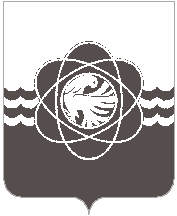 59 сессия пятого созыва                                                                                                        25.08.2023 № 367О внесении изменений в Порядокразмещения сведений о доходах, расходах, об имуществе и обязательствахимущественного характера отдельныхкатегорий лиц, а также их супругов и несовершеннолетних детей, в средствахмассовой информации, утвержденныйрешением Десногорского городскогоСовета от 15.05.2023 № 335             В соответствии с Федеральными законами от 06.10.2003 № 131-ФЗ «Об общих принципах организации местного самоуправления  в Российской Федерации»,   от  25.12.2008 № 273-ФЗ «О противодействии коррупции», Десногорский городской Совет Р Е Ш И Л: 1. Внести в пункт 2 Приложения № 1 к решению Десногорского городского Совета от 15.05.2023 № 335 «Об утверждении Порядка размещения сведений о доходах, расходах, об имуществе и обязательствах имущественного характера отдельных категорий лиц, а также их супругов и несовершеннолетних детей, в средствах массовой информации» следующее изменение, изложив его в новой редакции:«2. В соответствии со статьей 2 Федерального закона от 06.10.2003 ФЗ-131 «Об общих принципах организации местного самоуправления в Российской Федерации» настоящий Порядок распространяет свое действие на следующих лиц, замещающих муниципальные должности: Глава муниципального образования «город Десногорск» Смоленской области, председатель и аудитор Контрольно-ревизионной комиссии муниципального образования «город Десногорск» Смоленской области.   В соответствии с частью 4.2, во взаимосвязи с частью 4.3 статьи 12.1 Федерального закона от 25.12.2008 № 273-ФЗ «О противодействии коррупции» настоящий Порядок не применяется в отношении лиц, замещающих муниципальную должность депутата Десногорского городского Совета.».2. Настоящее решение опубликовать в газете «Десна». Ип ПредседателяДесногорского  городского Совета                         Е.П. Леднёва Глава      муниципального     образования  «город Десногорск» Смоленской  области                                             А.А. Терлецкий